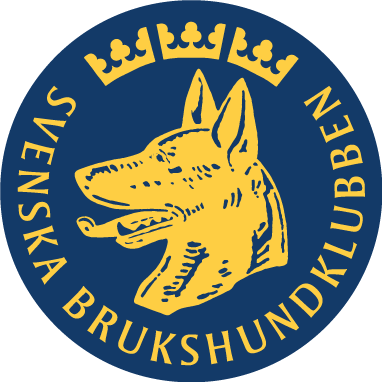 Rekommendation från styrelse gällandeDomarutbildning SBK SpecialsökStyrelsen rekommenderar att vår medlemNamnMedlemsnummerÄr lämplig att gå utbildningen därför attÄr lämplig att gå utbildningen därför attKlubbDatum för styrelsebeslutUnderskriftNamnförtydligandeBefattning i klubbenE-postadress